Publicado en Madrid el 11/12/2019 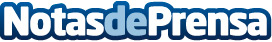 Check Point resume los principales datos del 2019 en ciberseguridadEspaña se encuentra entre los países de la Unión Europea con mayor índice de riesgo por infección por malware, pero también necesita avanzar en la seguridad de entornos cloud, la adopción de la totalidad de las medidas del RGPD y la protección de los servicios esencialesDatos de contacto:Everythink PR91 551 98 91Nota de prensa publicada en: https://www.notasdeprensa.es/check-point-resume-los-principales-datos-del Categorias: Nacional Telecomunicaciones Hardware Software Ciberseguridad Dispositivos móviles http://www.notasdeprensa.es